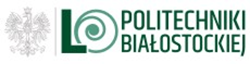 KWESTIONARIUSZ ZGŁOSZENIA DO LICEUM OGÓLNOKSZTAŁCĄCEGO POLITECHNIKI BIAŁOSTOCKIEJ 
na rok szkolny 2020/2021(UZUPEŁNIĆ DRUKOWANYMI LITERAMI)Prawdziwość powyższych danych potwierdzam własnoręcznym podpisem. Zobowiązuję się wszelkie zmiany danych zawartych w niniejszym Kwestionariuszu niezwłocznie zgłosić do Sekretariatu Liceum.......................................................................				...................................................................data i podpis kandydata						data i podpis rodziców/ opiekunów prawnychFormularz Kwestionariusza zgodny  z art. 150 Ustawy z dnia 14 grudnia 2016 r. Prawo OświatoweInformacja Administratora – zgodnie z art. 13 ust. 1 i 2 ogólnego rozporządzenia o ochronie danych osobowych nr 2016/679 z dnia 27 kwietnia 2016 r. (dalej RODO)Administratorem Pani/Pana danych osobowych jest Politechnika Białostocka, ul. Wiejska 45A, 15-351 Białystok, www.pb.edu.pl (zwana dalej Uczelnią), tel. : 85 746 90 00, www.bip.pb.edu.pl, e-mail:rektorat@pb.edu.pl. Administrator, zgodnie z art. 37 ust. 1 lit. a) RODO, powołał Inspektora Ochrony Danych, z którym w sprawach związanych z przetwarzaniem danych osobowych, może się Pani/Pan kontaktować za pomocą poczty elektronicznej pod adresem: iod@pb.edu.pl.Pani/Pana dane osobowe przetwarzane będą w celu przeprowadzenia postępowania rekrutacyjnego do Liceum Ogólnokształcącego Politechniki Białostockiej, Odbiorcami Pani/Pana danych osobowych mogą być osoby lub podmioty uprawnione na podstawie przepisów prawa.Pani/Pana dane osobowe będą przechowywane do zakończenia procesu rekrutacji a w przypadku pozytywnego wyniku rekrutacji do końca roku kalendarzowego w którym zakończył/a Pan/Pani naukę.Przysługuje Pani/Panu prawo dostępu do treści swoich danych oraz z zastrzeżeniem przepisów prawa przysługuje Pani/Panu prawo do:sprostowania danych;usunięcia danych;ograniczenia przetwarzania danych;przenoszenia danych;wniesienia sprzeciwu wobec przetwarzania danych osobowych.Realizacja wyżej wymienionych praw odbywa się poprzez złożenie pisemnego podania do Uczelni. Gdy uzna Pani/Pan, że przetwarzanie danych osobowych narusza powszechnie obowiązujące przepisy w tym zakresie, przysługuje Pani/Panu prawo do wniesienia skargi do organu nadzorczego. W Polsce jest to Prezes Urzędu Ochrony Danych Osobowych.Podanie danych osobowych jest wymogiem ustawowym i jest niezbędne do wzięcia udziału w postępowaniu rekrutacyjnym. Konsekwencją ich niepodania będzie brak możliwości wzięci udziału w rekrutacji do Liceum Ogólnokształcącego Politechniki Białostockiej.Dane osobowe nie będą wykorzystywane do zautomatyzowanego podejmowania decyzji ani profilowania, o którym mowa w art. 22.DANE KANDYDATADANE KANDYDATADANE KANDYDATADANE KANDYDATADANE KANDYDATADANE KANDYDATADANE KANDYDATADANE KANDYDATADANE KANDYDATADANE KANDYDATADANE KANDYDATADANE KANDYDATADANE KANDYDATADANE KANDYDATAPESELNAZWISKOIMIĘ/IMIONADATA URODZENIA(DD/MM/RRRR)DANE KONTAKTOWE RODZICÓW/OPIEKUNÓWDANE KONTAKTOWE RODZICÓW/OPIEKUNÓWDANE KONTAKTOWE RODZICÓW/OPIEKUNÓWDANE KONTAKTOWE RODZICÓW/OPIEKUNÓWDANE KONTAKTOWE RODZICÓW/OPIEKUNÓWDANE KONTAKTOWE RODZICÓW/OPIEKUNÓWDANE KONTAKTOWE RODZICÓW/OPIEKUNÓWDANE KONTAKTOWE RODZICÓW/OPIEKUNÓWDANE KONTAKTOWE RODZICÓW/OPIEKUNÓWDANE KONTAKTOWE RODZICÓW/OPIEKUNÓWDANE KONTAKTOWE RODZICÓW/OPIEKUNÓWDANE KONTAKTOWE RODZICÓW/OPIEKUNÓWDANE KONTAKTOWE RODZICÓW/OPIEKUNÓWDANE KONTAKTOWE RODZICÓW/OPIEKUNÓWIMIONA I NAZWISKAADRES/Y ZAMIESZKANIAADRES/Y EMAILNUMER/Y TELEFONUINFORMACJE O WYBORZE SZKOŁY (odpowiedź proszę zaznaczyć „X”)INFORMACJE O WYBORZE SZKOŁY (odpowiedź proszę zaznaczyć „X”)INFORMACJE O WYBORZE SZKOŁY (odpowiedź proszę zaznaczyć „X”)INFORMACJE O WYBORZE SZKOŁY (odpowiedź proszę zaznaczyć „X”)INFORMACJE O WYBORZE SZKOŁY (odpowiedź proszę zaznaczyć „X”)INFORMACJE O WYBORZE SZKOŁY (odpowiedź proszę zaznaczyć „X”)INFORMACJE O WYBORZE SZKOŁY (odpowiedź proszę zaznaczyć „X”)INFORMACJE O WYBORZE SZKOŁY (odpowiedź proszę zaznaczyć „X”)INFORMACJE O WYBORZE SZKOŁY (odpowiedź proszę zaznaczyć „X”)INFORMACJE O WYBORZE SZKOŁY (odpowiedź proszę zaznaczyć „X”)INFORMACJE O WYBORZE SZKOŁY (odpowiedź proszę zaznaczyć „X”)INFORMACJE O WYBORZE SZKOŁY (odpowiedź proszę zaznaczyć „X”)INFORMACJE O WYBORZE SZKOŁY (odpowiedź proszę zaznaczyć „X”)INFORMACJE O WYBORZE SZKOŁY (odpowiedź proszę zaznaczyć „X”)Czy Liceum Ogólnokształcące Politechniki Białostockiej jest szkołą pierwszego wyboru?Czy Liceum Ogólnokształcące Politechniki Białostockiej jest szkołą pierwszego wyboru?Czy Liceum Ogólnokształcące Politechniki Białostockiej jest szkołą pierwszego wyboru?Czy Liceum Ogólnokształcące Politechniki Białostockiej jest szkołą pierwszego wyboru?     TAK     NIE     TAK     NIE     TAK     NIE     TAK     NIE     TAK     NIE     TAK     NIE     TAK     NIE     TAK     NIE     TAK     NIE     TAK     NIEROZSZERZENIA(wybierz 1 opcję)ROZSZERZENIA(wybierz 1 opcję)ROZSZERZENIA(wybierz 1 opcję)ROZSZERZENIA(wybierz 1 opcję)     MATEMATYKA, FIZYKA, J. ANGIESKI     MATEMATYKA, INFORMATYKA, J. ANGIELSKI     MATEMATYKA, CHEMIA, J. ANGIELSKI     MATEMATYKA, FIZYKA, INFORMATYKA     MATEMATYKA, FIZYKA, J. ANGIESKI     MATEMATYKA, INFORMATYKA, J. ANGIELSKI     MATEMATYKA, CHEMIA, J. ANGIELSKI     MATEMATYKA, FIZYKA, INFORMATYKA     MATEMATYKA, FIZYKA, J. ANGIESKI     MATEMATYKA, INFORMATYKA, J. ANGIELSKI     MATEMATYKA, CHEMIA, J. ANGIELSKI     MATEMATYKA, FIZYKA, INFORMATYKA     MATEMATYKA, FIZYKA, J. ANGIESKI     MATEMATYKA, INFORMATYKA, J. ANGIELSKI     MATEMATYKA, CHEMIA, J. ANGIELSKI     MATEMATYKA, FIZYKA, INFORMATYKA     MATEMATYKA, FIZYKA, J. ANGIESKI     MATEMATYKA, INFORMATYKA, J. ANGIELSKI     MATEMATYKA, CHEMIA, J. ANGIELSKI     MATEMATYKA, FIZYKA, INFORMATYKA     MATEMATYKA, FIZYKA, J. ANGIESKI     MATEMATYKA, INFORMATYKA, J. ANGIELSKI     MATEMATYKA, CHEMIA, J. ANGIELSKI     MATEMATYKA, FIZYKA, INFORMATYKA     MATEMATYKA, FIZYKA, J. ANGIESKI     MATEMATYKA, INFORMATYKA, J. ANGIELSKI     MATEMATYKA, CHEMIA, J. ANGIELSKI     MATEMATYKA, FIZYKA, INFORMATYKA     MATEMATYKA, FIZYKA, J. ANGIESKI     MATEMATYKA, INFORMATYKA, J. ANGIELSKI     MATEMATYKA, CHEMIA, J. ANGIELSKI     MATEMATYKA, FIZYKA, INFORMATYKA     MATEMATYKA, FIZYKA, J. ANGIESKI     MATEMATYKA, INFORMATYKA, J. ANGIELSKI     MATEMATYKA, CHEMIA, J. ANGIELSKI     MATEMATYKA, FIZYKA, INFORMATYKADRUGI JĘZYK OBCY:DRUGI JĘZYK OBCY:DRUGI JĘZYK OBCY:DRUGI JĘZYK OBCY:    NIEMIECKI    ROSYJSKI    NIEMIECKI    ROSYJSKI    NIEMIECKI    ROSYJSKI    NIEMIECKI    ROSYJSKI    NIEMIECKI    ROSYJSKI    NIEMIECKI    ROSYJSKI    NIEMIECKI    ROSYJSKI    NIEMIECKI    ROSYJSKI    NIEMIECKI    ROSYJSKI    NIEMIECKI    ROSYJSKIDODATKOWE ZAJĘCIA EDUKACYJNE:DODATKOWE ZAJĘCIA EDUKACYJNE:DODATKOWE ZAJĘCIA EDUKACYJNE:DODATKOWE ZAJĘCIA EDUKACYJNE:    ROBOTYKA    RYSUNEK ODRĘCZNY    ANIMACJA KOMPUTEROWA ANALIZA CHEMICZNA    ROBOTYKA    RYSUNEK ODRĘCZNY    ANIMACJA KOMPUTEROWA ANALIZA CHEMICZNA    ROBOTYKA    RYSUNEK ODRĘCZNY    ANIMACJA KOMPUTEROWA ANALIZA CHEMICZNA    ROBOTYKA    RYSUNEK ODRĘCZNY    ANIMACJA KOMPUTEROWA ANALIZA CHEMICZNA    ROBOTYKA    RYSUNEK ODRĘCZNY    ANIMACJA KOMPUTEROWA ANALIZA CHEMICZNA    ROBOTYKA    RYSUNEK ODRĘCZNY    ANIMACJA KOMPUTEROWA ANALIZA CHEMICZNA    ROBOTYKA    RYSUNEK ODRĘCZNY    ANIMACJA KOMPUTEROWA ANALIZA CHEMICZNA    ROBOTYKA    RYSUNEK ODRĘCZNY    ANIMACJA KOMPUTEROWA ANALIZA CHEMICZNA    ROBOTYKA    RYSUNEK ODRĘCZNY    ANIMACJA KOMPUTEROWA ANALIZA CHEMICZNA    ROBOTYKA    RYSUNEK ODRĘCZNY    ANIMACJA KOMPUTEROWA ANALIZA CHEMICZNA